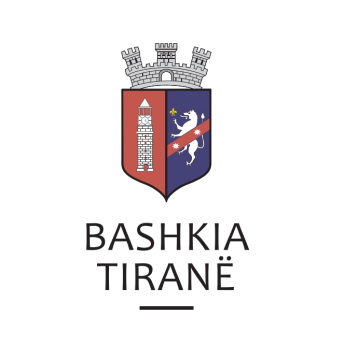      R  E  P U  B  L  I  K  A    E   S  H  Q  I  P  Ë  R  I  S  Ë
  BASHKIA TIRANË
DREJTORIA E PËRGJITHSHME PËR MARRËDHËNIET ME PUBLIKUN DHE JASHTË
DREJTORIA E KOMUNIKIMIT ME QYTETARËTLënda: Kërkesë për shpallje nga Gjykata së Rrethit Gjyqësor Krujë për znj. Lirie Perriu.Pranë Bashkisë Tiranë ka ardhur kërkesa për shpallje nga Rrethit Gjyqësor Krujë, me nr. 289 akti, datë 17.10.2019, protokolluar në Bashkinë Tiranë me nr. 39703 prot., datë 21.10.2019.Ju sqarojmë se kjo gjykatë dërgon shpallje se është zhvilluar gjykimi i çështjes civile që i përket:Paditës:                         Themi PerriuTë Paditur:                   Agron Perriu, Lirie Perriu Objekti:                        Zgjidhje kontrate shitjeData dhe ora e seancës: 04.11.2019, ora 13:00Drejtoria e Komunikimit me Qytetarët ka bërë të mundur afishimin e shpalljes znj. Lirie Perriu, në tabelën e shpalljeve të Sektorit të Informimit dhe Shërbimeve për Qytetarët pranë Bashkisë Tiranë.     R  E  P U  B  L  I  K  A    E   S  H  Q  I  P  Ë  R  I  S  Ë
  BASHKIA TIRANË
DREJTORIA E PËRGJITHSHME PËR MARRËDHËNIET ME PUBLIKUN DHE JASHTË
DREJTORIA E KOMUNIKIMIT ME QYTETARËTLënda: Kërkesë për shpallje nga Gjykata e Rrethit Gjyqësor Kavajë për shoqërinë “Fetahu” sh.p.k.Pranë Bashkisë Tiranë ka ardhur kërkesa për shpallje nga Gjykata e Rrethit Gjyqësor Kavajë , me nr. 00197 regj.them., datë 23.09.2019, protokolluar në institucionin tonë me nr. 39704 prot., datë 21.10.2019.Ju sqarojmë se kjo gjykatë dërgon shpallje komunikim për gjykimin e çështjes civile që i përket:Paditës:             Ferdinand BardhiPaditur:            Shërbimi përmbarimor (Star) F.S shpk, Micro Credit Albania sh.a,                            Pro Credit Bank sha.Pala tretë :        Shoqëria “Fetahu” sh.p.k., Xhevdet Saraçi, Ferdinand Fetahu,                            Bukurije Deda, Lide Deda (Proshka), Agim Deda, Engjellushe Deda,                           Mahmut Deda, Arta Deda, Yllka Deda dhe Donika Fetahu Dranga.Data dhe ora e seancës: 24.10.2019, ora 10:00Objekti:          Shuarjen e kontratës së dorëzanisë nr. klientit B-537, nr. kredisë B1759, dt. 12.01.2000. Pezullimin e veprimeve permbaimore të shërbimit përmbaimore “Star” sh.p.k. duke shuar gjithë efektet juridike që kanë sjellë ndaj shtetasit Ferdinand Bardhi. Dhënia e vendimit me ekzekutim të përkohshëm në rast se pranohet padia sipas objektit. Drejtoria e Komunikimit me Qytetarët ka bërë të mundur afishimin e shpalljes për për shoqërinë “Fetahu” sh.p.k.,në tabelën e shpalljeve të Sektorit të Informimit dhe Shërbimeve për Qytetarët pranë Bashkisë Tiranë.     R  E  P U  B  L  I  K  A    E   S  H  Q  I  P  Ë  R  I  S  Ë
  BASHKIA TIRANË
DREJTORIA E PËRGJITHSHME PËR MARRËDHËNIET ME PUBLIKUN DHE JASHTË
DREJTORIA E KOMUNIKIMIT ME QYTETARËTLënda: Kërkesë për shpallje nga Gjykata Administrative e Shkallës së Parë Tiranë për znj. Zyra Koni.Pranë Bashkisë Tiranë ka ardhur kërkesa për shpallje nga Gjykata Administrative e Shkallës së Parë Tiranë, me nr. 3982 regjistri, datë 16.10.2019, protokolluar në Bashkinë Tiranë me nr. 39701 prot., datë 21.10.2019.Ju sqarojmë se kjo gjykatë dërgon për shpallje njoftimin për gjykimin të çështjes administrative me palë:Paditës:                       Zyra Koni.I Paditur:               Drejtoria Rajonale e Sigurimeve Shoqërore Tiranë Objekti:                  Njohjen e vërtetësisë së dokumentit librezëData dhe ora e seancës:   06.11.2019, 09:00Drejtoria e Komunikimit me Qytetarët ka bërë të mundur afishimin e shpalljes për znj. Zyra Koni, në tabelën e shpalljeve të Sektorit të Informimit dhe Shërbimeve për Qytetarët pranë Bashkisë Tiranë.     R  E  P U  B  L  I  K  A    E   S  H  Q  I  P  Ë  R  I  S  Ë
  BASHKIA TIRANË
DREJTORIA E PËRGJITHSHME PËR MARRËDHËNIET ME PUBLIKUN DHE JASHTË
DREJTORIA E KOMUNIKIMIT ME QYTETARËTLënda: Kërkesë për shpallje nga Gjykata e Shkallës së Parë Administrative Tiranë, për z. Ardit Causholli dhe znj. Ermira Causholli.Pranë Bashkisë Tiranë ka ardhur kërkesa për shpallje nga Gjykata Administrative e Shkallës së Parë Tiranë, me nr. 2081/48/15/9 prot., datë 15.10.2019, protokolluar në institucionin tonë me nr. 39700 prot., datë 21.10.2019.Ju sqarojmë se kjo gjykatë dërgon shpallje se është zhvilluar gjykimi i çështjes që i përket:I Paditur:          Hysen RukaTë  paditur:   Zyra Vendore e Regjistrimit të Pasurive të Paluajtshme TiranëObjekti:         Shperblimi i demit te pesuar si rjedhoje e veprimeve te kunderligjshme                       te Administrates shteteroreData dhe ora e seancës:    30.10.2019, ora 09:00Drejtoria e Komunikimit me Qytetarët ka bërë të mundur afishimin e shpalljes për z. për z. Ardit Causholli dhe znj. Ermira Causholli, në tabelën e shpalljeve të Sektorit të Informimit dhe Shërbimeve për Qytetarët pranë Bashkisë Tiranë.     R  E  P U  B  L  I  K  A    E   S  H  Q  I  P  Ë  R  I  S  Ë
  BASHKIA TIRANË
DREJTORIA E PËRGJITHSHME PËR MARRËDHËNIET ME PUBLIKUN DHE JASHTË
DREJTORIA E KOMUNIKIMIT ME QYTETARËTLënda: Kërkesë për shpallje nga Gjykata e Rrethit Gjyqësor Tiranë për znj. Luiza Hamit Lika.Pranë Bashkisë Tiranë ka ardhur kërkesa për shpallje nga Gjykata e Rrethit Gjyqësor Tiranë, Dhoma Penale, me nr. 2950 regj. themeltar, datë 14.10.2019, protokolluar në Bashkinë Tiranë me nr. 39698 prot., datë 21.10.2019.Ju sqarojmë se kjo gjykatë dërgon për shpallje gjykimin e çështjes penale me palë:I Pandehur:       Ali LikaAkuzuar:            Për kryerjen e veprës penale “Dhuna ne familje”.Data dhe ora e seancës:  29.10.2019, 11:45Drejtoria e Komunikimit me Qytetarët ka bërë të mundur afishimin e shpalljes për znj. Luiza Hamit Lika, në tabelën e shpalljeve të Sektorit të Informimit dhe Shërbimeve për Qytetarët pranë Bashkisë Tiranë.     R  E  P U  B  L  I  K  A    E   S  H  Q  I  P  Ë  R  I  S  Ë
  BASHKIA TIRANË
DREJTORIA E PËRGJITHSHME PËR MARRËDHËNIET ME PUBLIKUN DHE JASHTË
DREJTORIA E KOMUNIKIMIT ME QYTETARËTLënda: Kërkesë për shpallje nga Gjykata e Rrethit Gjyqësor Durrës, për znj. Silvana Leka.Pranë Bashkisë Tiranë ka ardhur kërkesa për shpallje nga Gjykata e Rrethit Gjyqësor Durrës, me nr. regj. 602/1208, datë 01.08.2019, protokolluar në institucionin tonë me nr.  39686 prot., datë 21.10.2019.Ju sqarojmë se kjo gjykatë dërgon shpallje se është zhvilluar gjykimi i çështjes civile që i përket:Paditës:           Ariana Pilika, Takuina AdamiI paditur:         Kimete Gjoka, Martin Magjistari, David Leka, Maksim Haxhiu, etj.       Objekti:            Pavlefshmëri vendimi dhe njohje pronar.Drejtoria e Komunikimit me Qytetarët ka bërë të mundur afishimin e shpalljes për znj. Silvana Leka, në tabelën e shpalljeve të Sektorit të Informimit dhe Shërbimeve për Qytetarët pranë Bashkisë Tiranë.     R  E  P U  B  L  I  K  A    E   S  H  Q  I  P  Ë  R  I  S  Ë
  BASHKIA TIRANË
DREJTORIA E PËRGJITHSHME PËR MARRËDHËNIET ME PUBLIKUN DHE JASHTË
DREJTORIA E KOMUNIKIMIT ME QYTETARËTLënda: Kërkesë për shpallje nga Gjykata e Rrethit Gjyqësor Durrës, për z. David Leka.Pranë Bashkisë Tiranë ka ardhur kërkesa për shpallje nga Gjykata e Rrethit Gjyqësor Durrës, me nr. regj. 602/1208, datë 01.08.2019, protokolluar në institucionin tonë me nr.  39685 prot., datë 21.10.2019.Ju sqarojmë se kjo gjykatë dërgon shpallje se është zhvilluar gjykimi i çështjes civile që i përket:Paditës:           Ariana Pilika, Takuina AdamiI paditur:         Kimete Gjoka, Martin Magjistari, David Leka, Maksim Haxhiu, etj.       Objekti:            Pavlefshmëri vendimi dhe njohje pronar.Drejtoria e Komunikimit me Qytetarët ka bërë të mundur afishimin e shpalljes për z. David Leka, në tabelën e shpalljeve të Sektorit të Informimit dhe Shërbimeve për Qytetarët pranë Bashkisë Tiranë.     R  E  P U  B  L  I  K  A    E   S  H  Q  I  P  Ë  R  I  S  Ë
  BASHKIA TIRANË
DREJTORIA E PËRGJITHSHME PËR MARRËDHËNIET ME PUBLIKUN DHE JASHTË
DREJTORIA E KOMUNIKIMIT ME QYTETARËTLënda: Kërkesë për shpallje nga Gjykata e Rrethit Gjyqësor Durrës, për z. Maksim Haxhiu.Pranë Bashkisë Tiranë ka ardhur kërkesa për shpallje nga Gjykata e Rrethit Gjyqësor Durrës, me nr. regj. 602/1208, datë 01.08.2019, protokolluar në institucionin tonë me nr.  39694 prot., datë 21.10.2019.Ju sqarojmë se kjo gjykatë dërgon shpallje se është zhvilluar gjykimi i çështjes civile që i përket:Paditës:           Ariana Pilika, Takuina AdamiI paditur:         Kimete Gjoka, Martin Magjistari, David Leka, Maksim Haxhiu, etj.       Objekti:            Pavlefshmëri vendimi dhe njohje pronar.Drejtoria e Komunikimit me Qytetarët ka bërë të mundur afishimin e shpalljes për z. Maksim Haxhiu, në tabelën e shpalljeve të Sektorit të Informimit dhe Shërbimeve për Qytetarët pranë Bashkisë Tiranë.     R  E  P U  B  L  I  K  A    E   S  H  Q  I  P  Ë  R  I  S  Ë
  BASHKIA TIRANË
DREJTORIA E PËRGJITHSHME PËR MARRËDHËNIET ME PUBLIKUN DHE JASHTË
DREJTORIA E KOMUNIKIMIT ME QYTETARËTLënda: Kërkesë për shpallje nga Gjykata e Rrethit Gjyqësor Durrës, për znj. Fëllënxa Koçi.Pranë Bashkisë Tiranë ka ardhur kërkesa për shpallje nga Gjykata e Rrethit Gjyqësor Durrës, me nr. regj. 602/1208, datë 01.08.2019, protokolluar në institucionin tonë me nr.  39692 prot., datë 21.10.2019.Ju sqarojmë se kjo gjykatë dërgon shpallje se është zhvilluar gjykimi i çështjes civile që i përket:Paditës:           Ariana Pilika, Takuina AdamiI paditur:         Kimete Gjoka, Martin Magjistari, David Leka, Maksim Haxhiu, etj.       Objekti:            Pavlefshmëri vendimi dhe njohje pronar.Drejtoria e Komunikimit me Qytetarët ka bërë të mundur afishimin e shpalljes për znj. Fëllënxa Koçi, në tabelën e shpalljeve të Sektorit të Informimit dhe Shërbimeve për Qytetarët pranë Bashkisë Tiranë.     R  E  P U  B  L  I  K  A    E   S  H  Q  I  P  Ë  R  I  S  Ë
  BASHKIA TIRANË
DREJTORIA E PËRGJITHSHME PËR MARRËDHËNIET ME PUBLIKUN DHE JASHTË
DREJTORIA E KOMUNIKIMIT ME QYTETARËTLënda: Kërkesë për shpallje nga Gjykata e Rrethit Gjyqësor Durrës, për z. Martin Magjistari (Magjistati).Pranë Bashkisë Tiranë ka ardhur kërkesa për shpallje nga Gjykata e Rrethit Gjyqësor Durrës, me nr. regj. 602/1208, datë 01.08.2019, protokolluar në institucionin tonë me nr.  39684 prot., datë 21.10.2019.Ju sqarojmë se kjo gjykatë dërgon shpallje se është zhvilluar gjykimi i çështjes civile që i përket:Paditës:           Ariana Pilika, Takuina AdamiI paditur:         Kimete Gjoka, Martin Magjistari, David Leka, Maksim Haxhiu, etj.       Objekti:            Pavlefshmëri vendimi dhe njohje pronar.Drejtoria e Komunikimit me Qytetarët ka bërë të mundur afishimin e shpalljes për z. Martin Magjistari (Magjistati), në tabelën e shpalljeve të Sektorit të Informimit dhe Shërbimeve për Qytetarët pranë Bashkisë Tiranë.     R  E  P U  B  L  I  K  A    E   S  H  Q  I  P  Ë  R  I  S  Ë
  BASHKIA TIRANË
DREJTORIA E PËRGJITHSHME PËR MARRËDHËNIET ME PUBLIKUN DHE JASHTË
DREJTORIA E KOMUNIKIMIT ME QYTETARËTLënda: Kërkesë për shpallje nga Gjykata e Rrethit Gjyqësor Durrës, për znj. Dhurata Magjistari.Pranë Bashkisë Tiranë ka ardhur kërkesa për shpallje nga Gjykata e Rrethit Gjyqësor Durrës, me nr. regj. 602/1208, datë 01.08.2019, protokolluar në institucionin tonë me nr.  39685 prot., datë 21.10.2019.Ju sqarojmë se kjo gjykatë dërgon shpallje se është zhvilluar gjykimi i çështjes civile që i përket:Paditës:           Ariana Pilika, Takuina AdamiI paditur:         Kimete Gjoka, Martin Magjistari, David Leka, Maksim Haxhiu, etj.       Objekti:            Pavlefshmëri vendimi dhe njohje pronar.Drejtoria e Komunikimit me Qytetarët ka bërë të mundur afishimin e shpalljes për znj. Dhurata Magjistari, në tabelën e shpalljeve të Sektorit të Informimit dhe Shërbimeve për Qytetarët pranë Bashkisë Tiranë.     R  E  P U  B  L  I  K  A    E   S  H  Q  I  P  Ë  R  I  S  Ë
  BASHKIA TIRANË
DREJTORIA E PËRGJITHSHME PËR MARRËDHËNIET ME PUBLIKUN DHE JASHTË
DREJTORIA E KOMUNIKIMIT ME QYTETARËTLënda: Kërkesë për shpallje nga Gjykata e Rrethit Gjyqësor Durrës, për znj. Xheni Agovi.Pranë Bashkisë Tiranë ka ardhur kërkesa për shpallje nga Gjykata e Rrethit Gjyqësor Durrës, me nr. regj. 602/1208, datë 01.08.2019, protokolluar në institucionin tonë me nr.  39691 prot., datë 21.10.2019.Ju sqarojmë se kjo gjykatë dërgon shpallje se është zhvilluar gjykimi i çështjes civile që i përket:Paditës:           Ariana Pilika, Takuina AdamiI paditur:         Kimete Gjoka, Martin Magjistari, David Leka, Maksim Haxhiu, etj.       Objekti:            Pavlefshmëri vendimi dhe njohje pronar.Drejtoria e Komunikimit me Qytetarët ka bërë të mundur afishimin e shpalljes për znj. Xheni Agovi, në tabelën e shpalljeve të Sektorit të Informimit dhe Shërbimeve për Qytetarët pranë Bashkisë Tiranë.     R  E  P U  B  L  I  K  A    E   S  H  Q  I  P  Ë  R  I  S  Ë
  BASHKIA TIRANË
DREJTORIA E PËRGJITHSHME PËR MARRËDHËNIET ME PUBLIKUN DHE JASHTË
DREJTORIA E KOMUNIKIMIT ME QYTETARËTLënda: Kërkesë për shpallje nga Gjykata e Rrethit Gjyqësor Durrës, për znj. Merushe Haxhiu.Pranë Bashkisë Tiranë ka ardhur kërkesa për shpallje nga Gjykata e Rrethit Gjyqësor Durrës, me nr. regj. 602/1208, datë 01.08.2019, protokolluar në institucionin tonë me nr.  39693 prot., datë 21.10.2019.Ju sqarojmë se kjo gjykatë dërgon shpallje se është zhvilluar gjykimi i çështjes civile që i përket:Paditës:           Ariana Pilika, Takuina AdamiI paditur:         Kimete Gjoka, Martin Magjistari, David Leka, Maksim Haxhiu, etj.       Objekti:            Pavlefshmëri vendimi dhe njohje pronar.Drejtoria e Komunikimit me Qytetarët ka bërë të mundur afishimin e shpalljes për znj. Merushe Haxhiu, në tabelën e shpalljeve të Sektorit të Informimit dhe Shërbimeve për Qytetarët pranë Bashkisë Tiranë.     R  E  P U  B  L  I  K  A    E   S  H  Q  I  P  Ë  R  I  S  Ë
  BASHKIA TIRANË
DREJTORIA E PËRGJITHSHME PËR MARRËDHËNIET ME PUBLIKUN DHE JASHTË
DREJTORIA E KOMUNIKIMIT ME QYTETARËTLënda: Kërkesë për shpallje nga Gjykata e Rrethit Gjyqësor Durrës, për z. Miguel Magjistari dhe z. Elin MagjistariPranë Bashkisë Tiranë ka ardhur kërkesa për shpallje nga Gjykata e Rrethit Gjyqësor Durrës, me nr. regj. 602/1208, datë 01.08.2019, protokolluar në institucionin tonë me nr.  39688 prot., datë 21.10.2019.Ju sqarojmë se kjo gjykatë dërgon shpallje se është zhvilluar gjykimi i çështjes civile që i përket:Paditës:           Ariana Pilika, Takuina AdamiI paditur:         Kimete Gjoka, Martin Magjistari, David Leka, Maksim Haxhiu, etj.       Objekti:            Pavlefshmëri vendimi dhe njohje pronar.Drejtoria e Komunikimit me Qytetarët ka bërë të mundur afishimin e shpalljes për z. Miguel Magjistari dhe z. Elin Magjistari, në tabelën e shpalljeve të Sektorit të Informimit dhe Shërbimeve për Qytetarët pranë Bashkisë Tiranë.     R  E  P U  B  L  I  K  A    E   S  H  Q  I  P  Ë  R  I  S  Ë
  BASHKIA TIRANË
DREJTORIA E PËRGJITHSHME PËR MARRËDHËNIET ME PUBLIKUN DHE JASHTË
DREJTORIA E KOMUNIKIMIT ME QYTETARËTLënda: Kërkesë për shpallje nga Gjykata e Rrethit Gjyqësor Durrës, për znj. Lumturi Xhabija.Pranë Bashkisë Tiranë ka ardhur kërkesa për shpallje nga Gjykata e Rrethit Gjyqësor Durrës, me nr. regj. 602/1061, datë 17.09.2019, protokolluar në institucionin tonë me nr. 39687 prot., datë 21.10.2019.Ju sqarojmë se kjo gjykatë dërgon shpallje se është zhvilluar gjykimi i çështjes civile që i përket:Paditës:                  Ariana Pilika ..etjI/e të paditur:          Kimete Gjoka ..etjObjekti:                  Konstatimin e pjesshëm  të Pavlefshmërise absolute ..etjDrejtoria e Komunikimit me Qytetarët ka bërë të mundur afishimin e shpalljes për znj. Lumturi Xhabija, në tabelën e shpalljeve të Sektorit të Informimit dhe Shërbimeve për Qytetarët pranë Bashkisë Tiranë.     R  E  P U  B  L  I  K  A    E   S  H  Q  I  P  Ë  R  I  S  Ë
  BASHKIA TIRANË
DREJTORIA E PËRGJITHSHME PËR MARRËDHËNIET ME PUBLIKUN DHE JASHTË
DREJTORIA E KOMUNIKIMIT ME QYTETARËTLënda: Kërkesë për shpallje nga Gjykata e Rrethit Gjyqësor Durrës, për znj. Vjollca Hoxholli.Pranë Bashkisë Tiranë ka ardhur kërkesa për shpallje nga Gjykata e Rrethit Gjyqësor Durrës, me nr. regj. 115/1922, datë 18.09.2019, protokolluar në institucionin tonë me nr. 39686 prot., datë 21.10.2019.Ju sqarojmë se kjo gjykatë dërgon shpallje se është zhvilluar gjykimi i çështjes civile që i përket:Paditës:              Arben PajaE paditur:          Vjollca HoxholliObjekti:               Kundershtim veprime permbarimore, njohje pronarDrejtoria e Komunikimit me Qytetarët ka bërë të mundur afishimin e shpalljes për znj. Vjollca Hoxholli, në tabelën e shpalljeve të Sektorit të Informimit dhe Shërbimeve për Qytetarët pranë Bashkisë Tiranë.     R  E  P U  B  L  I  K  A    E   S  H  Q  I  P  Ë  R  I  S  Ë
  BASHKIA TIRANË
DREJTORIA E PËRGJITHSHME PËR MARRËDHËNIET ME PUBLIKUN DHE JASHTË
DREJTORIA E KOMUNIKIMIT ME QYTETARËTLënda: Kërkesë për shpallje nga Gjykata e Apelit Durrës për z. Lorenc Dake. Pranë Bashkisë së Tiranës ka ardhur kërkesa për shpallje nga Gjykata e Apelit Durrës, me nr. 651 sistemi (T.H), datë 15.10.2019, protokolluar në Bashkinë Tiranë me nr. 39706 prot., datë 21.10.2019.Ju sqarojmë se kjo gjykatë dërgon për shpallje njoftimin për gjykimin të çështjes civile me palë:Paditës:                  Lorenc DakeI paditur:               OSHEE sh.aObjekti:                 Anullimin e urdherit te njoftimit nr. 3073/3, dt. 23.10.2017Drejtoria e Komunikimit me Qytetarët ka bërë të mundur afishimin e shpalljes për z. Lorenc Dake, në tabelën e shpalljeve të Sektorit të Informimit dhe Shërbimeve për Qytetarët pranë Bashkisë Tiranë.     R  E  P U  B  L  I  K  A    E   S  H  Q  I  P  Ë  R  I  S  Ë
  BASHKIA TIRANË
DREJTORIA E PËRGJITHSHME PËR MARRËDHËNIET ME PUBLIKUN DHE JASHTË
DREJTORIA E KOMUNIKIMIT ME QYTETARËTLënda: Kërkesë për shpallje nga Gjykata e Apelit Durrës për z. Endrit Avdia Pranë Bashkisë së Tiranës ka ardhur kërkesa për shpallje nga Gjykata e Apelit Durrës, me nr. 641 sistemi (A.M), datë 15.10.2019, protokolluar në Bashkinë Tiranë me nr. 39702 prot., datë 21.10.2019.Ju sqarojmë se kjo gjykatë dërgon për shpallje njoftimin për gjykimin të çështjes penale me palë:Kërkues:                Endrit AvdiaObjekti:                 Ulje denimiDrejtoria e Komunikimit me Qytetarët ka bërë të mundur afishimin e shpalljes për z. Endrit Avdia, në tabelën e shpalljeve të Sektorit të Informimit dhe Shërbimeve për Qytetarët pranë Bashkisë Tiranë.     R  E  P U  B  L  I  K  A    E   S  H  Q  I  P  Ë  R  I  S  Ë
  BASHKIA TIRANË
DREJTORIA E PËRGJITHSHME PËR MARRËDHËNIET ME PUBLIKUN DHE JASHTË
DREJTORIA E KOMUNIKIMIT ME QYTETARËTLënda: Kërkesë për shpallje nga Gjykata e Rrethit Gjyqësor Vlorë për znj. Mirela Prifti (Kapino).Pranë Bashkisë Tiranë ka ardhur kërkesa për shpallje nga Gjykata e Rrethit Gjyqësor Vlorë, me nr. 1690 akti (E. Mihali), datë 11.10.2019, protokolluar në Bashkinë Tiranë me nr. 39705 prot., datë 21.10.2019.Ju sqarojmë se kjo gjykatë dërgon për shpallje njoftimin për gjykimin të çështjes civile me palë:Kërkues:           Dhimitër GërxhiKundër:           Mirela Prifti (Kapino).Objekti:           Lëshimi i urdhërit të ekzekutimit për “Deklaratë Noteriale”Drejtoria e Komunikimit me Qytetarët ka bërë të mundur afishimin e shpalljes për znj. Mirela Prifti (Kapino), në tabelën e shpalljeve të Sektorit të Informimit dhe Shërbimeve për Qytetarët pranë Bashkisë Tiranë.     R  E  P U  B  L  I  K  A    E   S  H  Q  I  P  Ë  R  I  S  Ë
  BASHKIA TIRANË
DREJTORIA E PËRGJITHSHME PËR MARRËDHËNIET ME PUBLIKUN DHE JASHTË
DREJTORIA E KOMUNIKIMIT ME QYTETARËTLënda: Kërkesë për shpallje nga Gjykata e Rrethit Gjyqësor Përmet për z. Sefer Zoto.Pranë Bashkisë Tiranë ka ardhur kërkesa për shpallje nga Gjykata e Rrethit Gjyqësor Përmet , me nr. 199/11101-00191-22-2019 regj., datë 17.10.2019, protokolluar në Bashkinë Tiranë me nr. 39697 prot., datë 21.10.2019.Ju sqarojmë se kjo gjykatë dërgon shpallje komunikim për gjykimin e çështjes civile që i përket:Kërkues:               Sefer ZotoPerson i Tretë:    Dr.Rajonale e Sigurimeve Shoqërore, GjirokastërObjekti:               Vërtetim juridik për qënie në marrëdhënie puneDrejtoria e Komunikimit me Qytetarët ka bërë të mundur afishimin e shpalljes për z. Sefer Zoto, në tabelën e shpalljeve të Sektorit të Informimit dhe Shërbimeve për Qytetarët pranë Bashkisë Tiranë.     R  E  P U  B  L  I  K  A    E   S  H  Q  I  P  Ë  R  I  S  Ë
  BASHKIA TIRANË
DREJTORIA E PËRGJITHSHME PËR MARRËDHËNIET ME PUBLIKUN DHE JASHTË
DREJTORIA E KOMUNIKIMIT ME QYTETARËTLënda: Kërkesë për shpallje nga Gjykata e Rrethit Gjyqësor Tiranë për znj. Ermira Struga (Shijaku).Pranë Bashkisë Tiranë ka ardhur kërkesa për shpallje nga Gjykata e Rrethit Gjyqësor Tiranë , me nr. 2866 regj. themeltar, datë 16.10.2019, protokolluar në Bashkinë Tiranë me nr. 39699 prot., datë 21.10.2019.Ju sqarojmë se kjo gjykatë dërgon shpallje komunikim për gjykimin e çështjes civile që i përket:Kërkues:               Prokuroria e Rrethit Gjkyqësor TiranëObjekti:               Pushim procedimi penal nr.3641/1, v. 2009Drejtoria e Komunikimit me Qytetarët ka bërë të mundur afishimin e shpalljes për znj. Ermira Struga (Shijaku), në tabelën e shpalljeve të Sektorit të Informimit dhe Shërbimeve për Qytetarët pranë Bashkisë Tiranë.     R  E  P U  B  L  I  K  A    E   S  H  Q  I  P  Ë  R  I  S  Ë
  BASHKIA TIRANË
DREJTORIA E PËRGJITHSHME PËR MARRËDHËNIET ME PUBLIKUN DHE JASHTË
DREJTORIA E KOMUNIKIMIT ME QYTETARËTLënda: Kërkesë për shpallje nga Gjykata e Rrethit Gjyqësor Sarandë, për z. Halim Durim Mersini dhe znj. Laureta Zotaj.Pranë Bashkisë Tiranë ka ardhur kërkesa për shpallje nga Gjykata e Rrethit Gjyqësor Sarandë, me nr. regj. them. 01181, datë 16.10.2019, protokolluar në Bashkinë Tiranë me nr. 39690 prot., datë 21.10.2019.Ju sqarojmë se kjo gjykatë dërgon për shpallje gjykimin e çështjes civile me palë:Paditës:              Shoqëria përmbarimore Blek-k sh.p.k.Të Paditur:         Halim Durim Mersini dhe Laureta ZotajObjekti:            Veçim i pjesës takueseData dhe ora e seancës: 06.11.2019, ora 12:00Drejtoria e Komunikimit me Qytetarët ka bërë të mundur afishimin e shpalljes për z. Halim Durim Mersini dhe znj. Laureta Zotaj, në tabelën e shpalljeve të Sektorit të Informimit dhe Shërbimeve për Qytetarët pranë Bashkisë Tiranë.     R  E  P U  B  L  I  K  A    E   S  H  Q  I  P  Ë  R  I  S  Ë
  BASHKIA TIRANË
DREJTORIA E PËRGJITHSHME PËR MARRËDHËNIET ME PUBLIKUN DHE JASHTË
DREJTORIA E KOMUNIKIMIT ME QYTETARËTLënda: Kërkesë për shpallje nga Gjykata e Rrethit Gjyqësor Gjirokastër për z. Xhemal Qendro.Pranë Bashkisë Tiranë ka ardhur kërkesa për shpallje nga Gjykata e Rrethit Gjyqësor Gjirokastër , me nr. regj. themeltar 168, datë 15.10.2019, protokolluar në Bashkinë Tiranë me nr. 39689 prot., datë 21.10.2019.Ju sqarojmë se kjo gjykatë dërgon shpallje komunikim për plotësim të metash të kërkesës për gjykimin e çështjes civile që i përket:Kërkues:               Xhemal QendroObjekti:               Lëshim urdhër ekzekutimiDrejtoria e Komunikimit me Qytetarët ka bërë të mundur afishimin e shpalljes për z. Xhemal Qendro, në tabelën e shpalljeve të Sektorit të Informimit dhe Shërbimeve për Qytetarët pranë Bashkisë Tiranë.